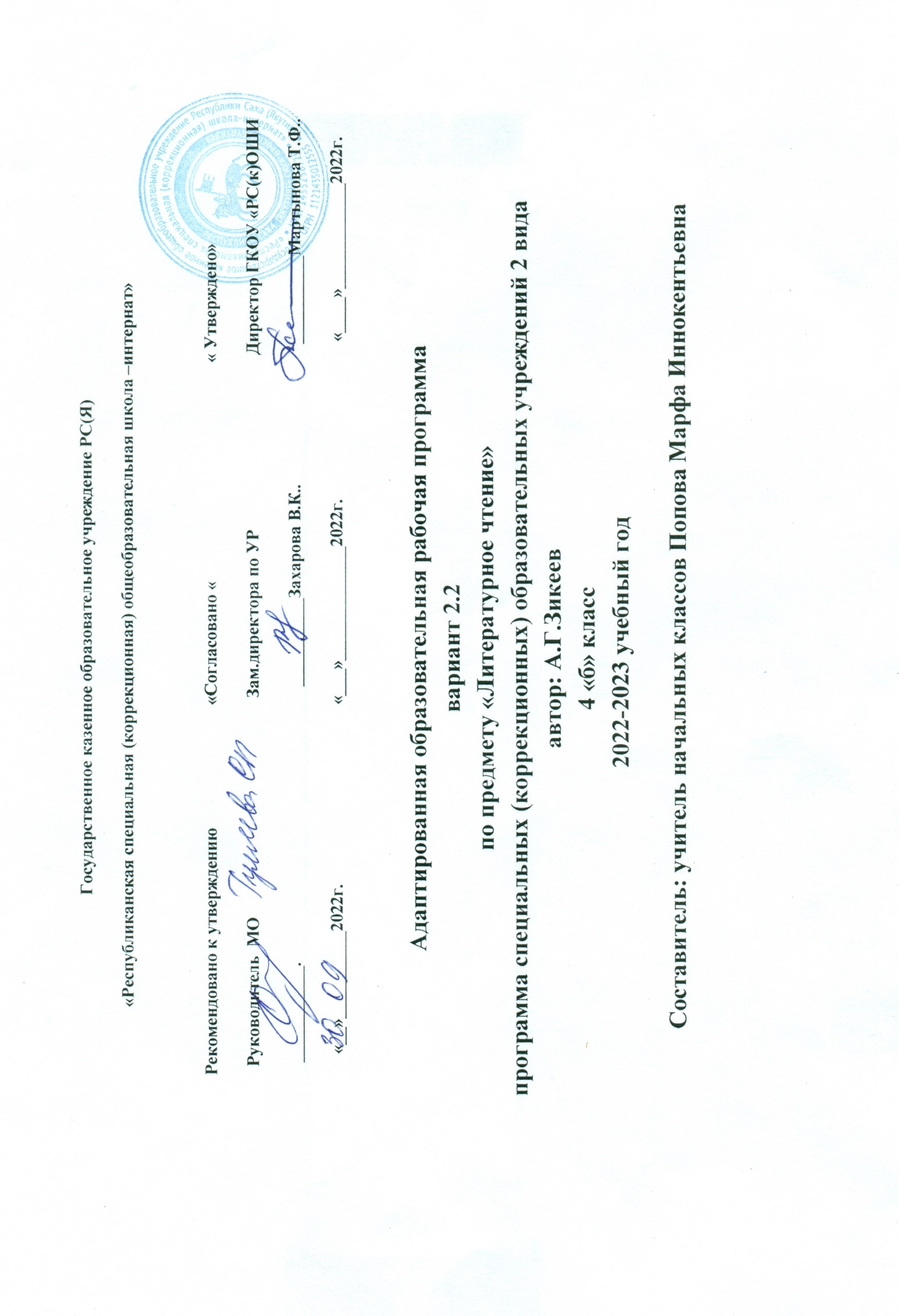 ПОЯСНИТЕЛЬНАЯ ЗАПИСКА. ЛИТЕРАТУРНОЕ ЧТЕНИЕ. Рабочая программа по предмету «Литературное чтение» для 4 класса разработана на основе : ФГОС НОО для детей с ОВЗ (октябрь 2014 г.); адаптированной общеобразовательной программы начального общего образования для обучающихся с ОВЗ (вариант 1.2, 2.2) №1598; программы специальных (коррекционных) образовательных учреждений II вида авторов К.Г. Коровина, А.Г. Зикеева, Л.И. Тиграновой, И.К. Багровой; учебного плана ГКОУ Республиканская Специальная (коррекционная) школа- интернат. Адаптированная рабочая программа по предмету «Литературное чтение» направлена на реализацию стандарта образования для слабослышащих и глухих учащихся, имеющих разный уровень развития речи, познавательных способностей и возможностей.ХАРАКТЕРИСТИКА КЛАССА В четвером классе обучаются 3 учащихся с различной степенью нарушения слуха. Речь учащихся характеризуется специфическим строением, не всегда адекватной лексической наполняемостью высказываний, недостаточным уровнем обобщения, особенностями в скорости восприятия и воспроизведения звукового состава слова, фразы. Учащиеся сталкиваются с типичными трудностями неслышаших школьников, которые преодолеваются с помощью сурдопедагогических приемов обучения. На уроке школьники учатся реагировать на обращённую речь в условиях предметной ситуации, догадываться по содержанию предметных действий, что от них требуют, о чём спрашивают, к чему побуждают. Дети учатся подражать речевым действиям учителя, пользоваться речевыми образцами. Учащимся класса на уроке представляется возможность коррекции и компенсации особенностей развития познавательной, эмоциональной и волевой, двигательной сфер деятельности учащихся, формирования их речи, совершенствования слухо-зрительного восприятия и общения, а также их положительных качеств на слухо-зрительной и слуховой основе. Класс обучается по адаптированной рабочей программе для 4 класса разработанной на основе Федерального государственного образовательного стандарта основного общего образования второго поколения. Адаптированная рабочая программа по литературному чтению направлена на реализацию стандарта образования для учащихся с нарушением слуха, имеющих разный уровень развития речи, познавательных способностей и возможностей На уроках включается работа над произносительной стороной речи детей, которая заключается в систематическом контроле и над реализацией каждым учеником его максимальных произносительных возможностей. На уроках основным способом восприятия учебного материала глухими детьми является слухо-зрительный.ОБЩАЯ ХАРАКТЕРИСТИКА УЧЕБНОГО ПРЕДМЕТА. Освоение начального обучения грамоте в школе для детей с нарушением слуха осуществляется с использованием интенсивных методов, способствующих максимальной активизации деятельности школьников и более производительному труду учителя. Словесная речь, формирующаяся в процессе обучения глухих детей языку как средству общения в ходе всего учебно-воспитательного процесса, является основой обучения, развития и воспитания школьников, способом присвоения социального опыта. Жестовая речь является вспомогательным средством при обучении неслышащих школьников. Адаптированная рабочая программа по литературному чтению направлена на реализацию стандарта образования для учащихся с нарушением слуха, имеющих разный уровень развития речи, познавательных способностей и возможностей. Литературное чтение — один из основных предметов в обучении младших школьников с ОВЗ. Он формирует общеучебный навык чтения и умение работать с текстом, пробуждает интерес к чтению художественной литературы и способствует общему развитию ребёнка, его духовно-нравственному и эстетическому воспитанию.  Успешность изучения курса литературного чтения обеспечивает результативность по другим предметам начальной школы. Курс литературного чтения направлен на достижение следующих целей:-овладение осознанным, правильным, беглым и выразительным чтением как базовым навыком в системе образования младших школьников; совершенствование всех видов речевой деятельности, обеспечивающих умение работать с разными видами текстов; развитие интереса к чтению и книге; формирование читательского кругозора и приобретение опыта в выборе книг и самостоятельной читательской деятельности; развитие художественно-творческих и познавательных способностей, эмоциональной отзывчивости при чтении художественных произведений; формирование эстетического отношения к слову и умения понимать художественное произведение;-обогащение нравственного опыта младших школьников средствами художественной литературы; формирование нравственных представлений о добре, дружбе, правде и ответственности; воспитание интереса и уважения к отечественной культуре и культуре народов многонациональной России и других стран. Литературное чтение как учебный предмет в начальной школе имеет большое значение в решении задач не только обучения, но и воспитания. Знакомство учащихся с доступными их возрасту художественными произведениями, духовно-нравственное и эстетическое содержание которых активно влияет на чувства, сознание и волю читателя, способствует формированию личных качеств, соответствующих национальным и общечеловеческим ценностям. Ориентация учащихся на моральные нормы развивает у них умение соотносить свои поступки с этическими принципами поведения культурного человека, формирует навыки доброжелательного сотрудничества. Важнейшим аспектом литературного чтения является формирование навыка чтения и других видов речевой деятельности учащихся с нарушением слуха. Они овладевают осознанным и выразительным чтением, чтением текстов про себя, учатся ориентироваться в книге, использовать её для расширения своих знаний об окружающем мире. В процессе освоения курса у младших школьников с ОВЗ повышается уровень коммуникативной культуры: формируются умения составлять диалоги, высказывать собственное мнение, строить монолог в соответствии с речевой задачей, работать с различными видами текстов, самостоятельно пользоваться справочным аппаратом учебника, находить информацию в словарях, справочниках и энциклопедиях. На уроках литературного чтения формируется читательская компетентность, помогающая младшему школьнику осознать себя грамотным читателем, способным к использованию читательской деятельности для своего самообразования. Грамотный читатель обладает потребностью в постоянном чтении книг, владеет техникой чтения и приёмами работы с текстом, пониманием прочитанного и прослушанного произведения, знанием книг, умением их самостоятельно выбрать и оценить. Курс литературного чтения пробуждает интерес учащихся к чтению художественных произведений. Внимание начинающего читателя обращается на словесно-образную природу художественного произведения, на отношение автора к героям и окружающему миру, на нравственные проблемы, волнующие писателя. Младшие школьники учатся чувствовать красоту поэтического слова, ценить образность словесного искусства. Изучение предмета «Литературное чтение» решает множество важнейших задач начального обучения и готовит младшего школьника к успешному обучению в средней школе. Раздел «Круг детского чтения» включает произведения устного творчества народов России и зарубежных стран, произведения классиков отечественной и зарубежной литературы и современных писателей России и других стран (художественные и научно- познавательные). Рабочая программа включает все основные литературные жанры: сказки, стихи, рассказы, басни, драматические произведения.  Обучающиеся работают с книгами, учатся выбирать их по своим интересам. Новые книги пополняют знания об окружающем мире, жизни сверстников, об их отношении друг к другу, к труду, к Родине. В процессе обучения обогащается социально- нравственный и эстетический опыт ребёнка, формируя у школьников читательскую самостоятельность. Рабочая программа предусматривает знакомство с книгой как источником различного вида информации и формирование библиографических умений. Раздел «Виды речевой и читательской деятельности» включает все виды речевой и читательской деятельности (умение читать, слушать, говорить и писать) и работу с разными видами текстов. Раздел направлен на формирование речевой культуры обучающихся, на совершенствование коммуникативных навыков, главным из которых является навык чтения. Навык чтения. На протяжения четырёх лет обучения меняются приёмы овладения навыком чтения: сначала идёт освоение целостных (синтетических) приёмов чтения в пределах слова и словосочетания (чтения целыми словами); далее формируются приёмы интонационного объединения слов в предложения. Увеличивается скорость чтения (беглое чтение), постепенно вводится чтение про себя с воспроизведением содержания прочитанного. Обучающиеся постепенно овладевают рациональными приёмами чтения и понимания прочитанного, орфоэпическими и интонационными нормами чтения, слов и предложений, осваивают разные виды чтения текста (выборочное, ознакомительное, изучающее) и используют их в соответствии с конкретной речевой задачей. Параллельно с формированием навыка беглого, осознанного чтения ведётся целенаправленная работа по развитию умения постигать смысл прочитанного, обобщать и выделять главное. Обучающиеся овладевают приёмами выразительного чтения. Совершенствование устной речи (умения слушать и говорить) проводится параллельно с обучением чтению. Совершенствуются умения воспринимать на слух высказывание или чтение собеседника, понимать цели речевого высказывания, задавать вопросы по услышанному или прочитанному произведению, высказывать свою точку зрения. Усваиваются продуктивные формы диалога, формулы речевого этикета в условиях учебного и внеучебного общения. Знакомство с особенностями национального этикета и общения людей проводится на основе литературных (фольклорных и классических) произведений. Совершенствуется монологическая речь обучающихся (с опорой на авторский текст,	на	предложенную	тему	или	проблему	для	обсуждения), целенаправленно пополняется активный словарный запас.    Обучающиеся осваивают сжатый, выборочный и полный пересказ прочитанного или услышанного произведения. Особое место в программе отводится работе с текстом художественного произведения. На уроках литературного чтения совершенствуется представление о текстах (описание, рассуждение, повествование); обучающиеся сравнивают художественные, деловые (учебные) и научно-познавательные тексты, учатся соотносить заглавие с содержанием текста (его темой, главной мыслью), овладевают такими речевыми умениями, как деление текста на части, озаглавливание, составление плана, различение главной и дополнительной информации текста. Рабочей программой предусмотрена литературоведческая пропедевтика. Обучающиеся получают первоначальные представления о главной теме, идее (основной мысли) читаемого литературного произведения, об основных жанрах литературных произведений (рассказ, стихотворение, сказка), особенностях малых фольклорных жанров (загадка, пословица, считалка, прибаутка). Дети учатся использовать изобразительные и выразительные средства словесного искусства («живописание словом», сравнение, олицетворение, эпитет, метафора, ритмичность и музыкальность стихотворной речи). При анализе художественного текста на первый план выдвигается художественный образ (без термина). Сравнивая художественный и научно-познавательный тексты, обучающиеся осознают, что перед ними не просто познавательные интересные тексты, а именно произведения словесного искусства. Слово становится объектом внимания читателя и осмысливается как средство создания словесно-художественного образа, через который автор выражает свои мысли и чувства. Анализ образных средств языка в начальной школе проводится в объёме, который позволяет детям почувствовать целостность художественного образа, адекватно воспринять героя произведения и сопереживать ему. Школьники осваивают разные виды пересказов художественного текста: подробный (с использованием образных слов и выражений), выборочный и краткий (передача основных мыслей).На основе чтения и анализа прочитанного текста обучающиеся осмысливают поступки, характер и речь героя, составляют его характеристику, обсуждают мотивы поведения героя, соотнося их с нормами морали, осознают духовно-нравственный смысл прочитанного произведения. Раздел «Опыт творческой деятельности» раскрывает приёмы и способы деятельности, которые помогут обучающимся адекватно воспринимать художественное произведение и проявлять собственные творческие способности. При работе с художественным текстом (со словом) используется жизненный, конкретно-чувственный опыт ребёнка и активизируются образные представления, возникающие у него в процессе чтения, разви- вается умение воссоздавать словесные образы в соответствии с авторским текстом. Такой подход обеспечивает полноценное восприятие литературного произведения, формирование нравственно-эстетического отношения к действительности. Обучающиеся выбирают произведения (отрывки из них) для чтения по ролям, словесного рисования, инсценирования и декламации, выступают в роли актёров, режиссёров и художников. Они пишут изложения и сочинения, сочиняют стихи и сказки, у них развивается интерес к литературному творчеству писателей, создателей произведений словесного искусства.                   ОПИСАНИЕ ЦЕННОСТНЫХ ОРИЕНТИРОВ. Одним из результатов обучения литературному чтению является осмысление и интериоризация (присвоение) учащимися системы ценностей. Ценность жизни – признание человеческой жизни величайшей ценностью, что реализуется в отношении к другим людям и к природе. Ценность добра – направленность на развитие и сохранение жизни через сострадание и милосердие как проявление любви, осознание постулатов нравственной жизни (будь милосерден, поступай так, как ты хотел бы, чтобы поступили с тобой). Ценность свободы, чести и достоинства как основа современных принципов и правил	межличностных	отношений.		Ценность	природы основывается		на общечеловеческой ценности жизни, на осознании себя частью природного мира. Любовь к природе – это и бережное отношение к ней как среде обитания человека, и переживание чувства её красоты, гармонии, совершенства. Воспитание любви и бережного отношения к природе через тексты художественных и научно-популярных произведений литературы. Ценность красоты и гармонии – основа эстетического воспитания через приобщение ребёнка к литературе как виду искусства. Это ценность стремления к гармонии, к идеалу. Ценность истины – это ценность научного познания как	части	культуры	человечества,	проникновения	в суть	 явлений, понимания закономерностей, лежащих в основе социальных явлений. Приоритетность знания, установления истины, само познание как ценность – одна из задач образования, в том числе литературного. Ценность семьи. Семья – первая и самая значимая для развития социальная		и	образовательная	среда.		Содержание		литературного	образования способствует формированию эмоционально-позитивного отношения к семье, близким, чувства любви, благодарности, взаимной ответственности. Ценность труда и творчества. Труд – естественное условие человеческой жизни, состояние нормального человеческого существования. Особую роль в развитии трудолюбия ребёнка играет его учебная деятельность. В процессе её организации средствами учебного предмета у ребёнка развиваются организованность,	целеустрем лённость, ответственность, самостоятельность,	формируется	ценностное отношение к труду в целом и к литературному труду в частности. Ценность гражданственности – осознание себя как члена общества, народа, представителя страны, государства; чувство ответственности за настоящее и будущее своей страны. Привитие через содержание предмета интереса к своей стране: её истории, языку, культуре, её жизни и её народу. Ценность патриотизма. Любовь к России, активный интерес к её прошлому и настоящему, готовность служить ей. Ценность человечества. Осознание ребёнком себя не только гражданином России, но и частью мирового сообщества, для существования и прогресса которого необходимы мир, сотрудничество, толерантность, уважение к многообразию иных культур. Ценность общения - понимание важности общения как значимой составляющей жизни общества, как одного из основополагающих элементов культуры.ПЛАНИРУЕМЫЕ РЕЗУЛЬТАТЫ ОСВОЕНИЯ УЧЕБНОГО ПРЕДМЕТАУ учащегося продолжится формирование личностных результатов обучения:-воспитание российской гражданской идентичности: патриотизма, уважения к Отечеству, прошлому и настоящему многонационального народа России;-воспитание художественно-эстетического вкуса, эстетических потребностей, ценностей и чувств на основе опыта слушания и заучивания наизусть произведений художественной литературы;-развитие эстетических чувств, доброжелательности и эмоционально-нравственное отзывчивости, понимания и сопереживания чувствам других людей;-осознание значимости чтения для своего дальнейшего развития;-формирование осознанного, уважительного и доброжелательного отношения к другому человеку, его мнению, мировоззрению, культуре, языку, вере, гражданской позиции к истории, культуре, религии, традициям, языкам, ценностям народов России и народов мира; готовности и способности вести диалог с другими людьми и достигать в нём взаи- мопонимания.У четвероклассника продолжится формирование метапредметных результатов обучения:Регулятивных УУД:-овладение способностью принимать и сохранять цели и задачи учебной деятельности, поиска средств её осуществления;-формирование умения планировать, контролировать и оценивать учебные действия в соответствии с поставленной задачей и условиями её реализации, определять наиболее эффективные способы достижения результата;-оценивать свои достижения, определять трудности, осознавать причины успеха и неуспеха и способы преодоления трудностей;-адекватно воспринимать оценку своей работы учителями, товарищами, другими лицами;Познавательных УУД:-осознавать познавательную задачу, решать её (под руководством учителя или самостоятельно);-самостоятельно находить в учебнике, учебных пособиях и учебной справочной литературе (с использованием ресурсов библиотеки и Интернета) необходимую информацию и использовать её для выполнения учебных заданий;-использовать такие виды чтения, как ознакомительное, изучающее, поисковое; осознавать цель чтения;-овладение навыками смыслового чтения текстов в соответствии с целями и задачами; пользоваться словарями и справочным материалом учебника;Коммуникативных УУД:-выражать свои мысли и чувства в устной и письменной форме, ориентируясь на задачи и ситуацию общения;-готовность слушать собеседника и вести диалог, признавать различные точки зрения и право каждого иметь и излагать своё мнение и аргументировать свою точку зрения и оценку событий; -задавать вопросы, необходимые для организации собственной деятельности и сотрудничества с партнёром;под руководством учителя, строить монологическое высказывание с учётом поставленной коммуникативной задачи;У учащихся продолжится формирование предметных результатов обучения:-овладение техникой чтения, приёмами понимания прочитанного и прослушанного произведения;-осознание значимости чтения для личного развития; формирование представлений о Родине и её людях, окружающем мире, культуре, первоначальных этических представле- ний, понятий о добре и зле, дружбе, честности; формирование потребности в систематическом чтении;-достижение необходимого для продолжения образования уровня читательской ком- петентности, общего речевого развития, т.е. овладение чтением вслух и про себя, элементарными приёмами анализа художественных, научно-познавательных и учебных текстов с использованием элементарных литературоведческих понятий;-использование разных видов чтения (изучающее (смысловое), выборочное, поисковое); умение осознанно воспринимать и оценивать содержание и специфику различных тек- стов, участвовать в их обсуждении, давать и обосновывать нравственную оценку поступков героев;-умение самостоятельно выбирать интересующую литерауру, пользоваться справочными источниками;-умение использовать простейшие виды анализа различных текстов;-умение работать с разными видами текстов, находить характерные особенности научно- познавательных, учебных и художественных произведений;-умение создавать собственный текст на основе художественного произведения, ре- продукции картин художников, по иллюстрациям, на основе личного опыта;-умение декламировать (читать стихи наизусть) стихотворные произведения, выступать перед знакомой аудиторией с небольшими сообщениями.МЕСТО ПРЕДМЕТА В УЧЕБНОМ ПЛАНЕНа изучение литературного чтения отводится в 4 классе по 140 учебных часов в год (4 часа в неделю, 34 . + 5 дней)СОДЕРЖАНИЕ УЧЕБНОГО ПРЕДМЕТА.Виды речевой и читательской деятельности-Умение слушать (аудирование)-Восприятие на слух звучащей речи (высказывание собеседника, слушание различных текстов). Адекватное понимание содержания звучащей речи, умение отвечать на вопросы по содержанию прослушанного произведения, определение последовательности событий, осознание цели речевого высказывания, умение задавать вопросы по прослушанному учебному, научно-познавательному и художественному произведениям. Развитие умения наблюдать за выразительностью речи, за особенностью авторского стиля.ЧтениеЧтение вслух. Ориентация на развитие речевой культуры учащихся формирование у них коммуникативно-речевых умений и навыков.Постепенный переход от слогового к плавному, осмысленному, правильному чтению целыми словами вслух. Темп чтения, позволяющий осознать текст. Постепенное увеличение скорости чтения. Соблюдение орфоэпических и интонационных норм чтения. Чтение предложений с интонационным выделением знаков препинания. Понимание смысловых особенностей разных по виду и типу текстов, передача их с помощью интонирования. Развитие поэтического слуха. Воспитание эстетической отзывчивости на произведение. Умение самостоятельно подготовиться к выразительному чтению небольшого текста (выбрать тон и темп чтения, определить логические ударения и паузы).Развитие умения переходить от чтения вслух и чтению про себя. Чтение про себя. Осознание смысла произведения при чтении про себя (доступных по объёму и жанру произведений). Определение вида чтения (изучающее, ознакомительное, выборочное), умение находить в тексте необходимую информацию, понимание её особенностей.Работа с разными видами текстаОбщее представление о разных видах текста: художественном, учебном, научно- популярном — и их сравнение. Определение целей создания этих видов текста. Умение ориентироваться в нравственном содержании художественных произведении, осознавать сущность поведения героев.Практическое освоение умения отличать текст от набора предложений. Прогнозирование содержания книги по её названию и оформлению.Самостоятельное определение темы и главной мысли произведения по вопросам и самостоятельное деление текста на смысловые части, их озаглавливание. Умение работать с разными видами информации.Участие в коллективном обсуждении: умение отвечать на вопросы, выступать по теме, слушать выступления товарищей, дополнять ответы по ходу беседы, используя текст. Привлечение справочных и иллюстративно-изобразительных материалов.Библиографическая культураКнига как особый вид искусства. Книга как источник необходимых знаний. Общее представление о первых книгах на Руси и начало книгопечатания. Книга учебная, художественная, справочная. Элементы книги: содержание или оглавление, титульный лист, аннотация, иллюстрации.Умение самостоятельно составить аннотацию.Виды информации в книге: научная, художественная (с опорой на внешние показатели книги, её справочно-иллюстративный материал.Типы книг (изданий): книга-произведение, книга-сборник, собрание сочинений, периодическая печать, справочные издания (справочники, словари, энциклопедии).Самостоятельный выбор книг на основе рекомендательного списка, алфавитного и тематического каталога. Самостоятельное пользование соответствующими возрасту словарями и другой справочной литературой.Работа с текстом художественного произведенияОпределение особенностей художественного текста: своеобразие выразительных средств языка (с помощью учителя). Понимание заглавия произведения, его адекватное соотношение с содержанием.Понимание нравственно-эстетического содержания прочитанного произведения, осознание мотивации поведения героев, анализ поступков героев с точки зрения норм морали. Осознание понятия «Родина», представления о проявлении любви к Родине в литературе разных народов (на примере народов России). Схожесть тем и героев в фольклоре разных народов. Самостоятельное воспроизведение текста с использованием выразительных средств языка (синонимов, антонимов, сравнений, эпитетов), последовательное воспроизведение эпизодов с использованием специфической для данного произведения лексики (по вопросам учителя), рассказ по иллюстрациям, пересказ.Характеристика героя произведения с использованием художественно-выразительных средств данного текста. Нахождение в тексте слов и выражений, характеризующих героя и события. Анализ (с помощью учителя) поступка персонажа и его мотивов. Сопоставление поступков героев по аналогии или по контрасту. Характеристика героя произведения: портрет, характер, выраженные через поступки и речь. Выявление авторского отношения к герою на основе анализа текста, авторских помет, имён героев. Освоение разных видов пересказа художественного текста: подробный, выборочный и краткий (передача основных мыслей).Подробный пересказ текста (деление текста на части, определение главной мысли каждой части и всего текста, озаглавливание каждой части и всего текста): определение главной мысли фрагмента, выделение опорных или ключевых слов, озаглавливание;план (в виде назывных предложений из текста, в виде вопросов, в виде самостоятельно сформулированных высказываний) и на его основе подробный пересказ всего текста.Самостоятельный выборочный пересказ по заданному фрагменту: характеристика героя произведения (выбор слов, выражений в тексте, позволяющих составить рассказ о герое), описание места действия (выбор слов, выражений в тексте, позволяющих составить данное описание на основе текста). Вычленение и сопоставление эпизодов из разных произведений по общности ситуаций, эмоциональной окраске, характеру поступков героев. Развитие наблюдательности при чтении поэтических текстов. Развитие умения предвосхищать (предвидеть) ход развития сюжета, последовательности событий. Работа с научно-популярным,учебным и другими текстами Понимание заглавия произведения, адекватное соотношение с его содержанием. Определение особенностей учебного и научно-популярного текстов (передача информации). Знакомство с простейшими приёмами анализа различных видов текста: установление причинно-следственных связей, определение главной мысли текста. Деление текста на части. Определение микротем. Ключевые или опорные слова. Построение алгоритма деятельности по воспроизведению текста. Воспроизведение текста с опорой на ключевые слова, модель, схему. Подробный пересказ текста. Краткий пересказ текста (выделение главного в содержании текста). Умение работать с учебными заданиями, обобщающими вопросами и справочным материалом. Умение говорить (культура речевого общения)Осознание диалога как вида речи. Особенности диалогического общения: умение понимать вопросы, отвечать на них и самостоятельно задавать вопросы по тексту; внимательно выслушивать, не перебивая, собеседника и в вежливой форме высказывать свою точку зрения по обсуждаемому произведению (художественному, учебному, научно-познавательному). Умение проявлять доброжелательность к собеседнику. Доказательство собственной точки зрения с опорой на текст или личный опыт. Использование норм речевого этикета в процессе общения. Знакомство с особенностями национального этикета на основе литературных произведений. Работа со словом (распознавать прямое и переносное значение слов, их многозначность), целенаправленное пополнение активного словарного запаса. Работа со словарями. Умение построить монологическое речевое высказывание небольшого объёма с опорой на авторский текст, по предложенной теме или в форме ответа на вопрос. Формирование грамматически правильной речи, эмоциональной выразительности и содержательности. Отражение основной мысли текста в высказывании. Передача содержания прочитанного или прослушанного с учётом специфики научно-популярного, учебного и художественного текстов. Передача впечатлений (из повседневной жизни, художественного произведения, изобразительного искусства) в рассказе (описание, рассуждение, повествование). Самостоятельное построение плана собственного высказывания. Отбор и использование выразительных средств (синонимы, антонимы, сравнения) с учётом особенностей монологического высказывания. Устное сочинение как продолжение прочитанного произведения, отдельных его сюжетных линий, короткий рассказ по рисункам либо на заданную тему.Письмо (культура письменной речи) Нормы письменной речи: соответствие содержания заголовку (отражение темы, места действия, характеров героев), использование в письменной речи выразительных средств языка (синонимы, антонимы, сравнения) в мини-сочинениях (повествование, описание, рассуждение), рассказ на заданную тему, отзыв о прочитанной книге.Круг детского чтенияЗнакомство с культурно-историческим наследием России, с общечеловеческими ценностями.Произведения устного народного творчества разных народов (малые фольклорные жанры, народные сказки о животных, бытовые и волшебные сказки народов России и зарубежных стран). Знакомство с поэзией А.С. Пушкина, М.Ю. Лермонтова, Л.Н. Толстого, А.П. Чехова и других классиков отечественной литературы XIX—XX вв., классиков детской литературы, знакомство с произведениями современной отечественной (с учётом многонационального характера России) и зарубежной литературы, доступными для восприятия младших школьников. Тематика чтения обогащена введением в круг чтения младших школьников мифов Древней Греции, житийной литературы и произведений о защитниках и подвижниках Отечества. Книги разных видов: художественная, историческая, приключенческая, фантастическая, научно-популярная, справочно-энциклопедическая литература, детские периодические издания. Основные темы детского чтения: фольклор разных народов, произведения о Родине, природе, детях, братьях наших меньших, добре, дружбе, честности, юмористические произведения.Литературоведческая пропедевтика(практическое освоение)Нахождение в тексте художественного произведения (с помощью учителя) средств выразительности: синонимов, антонимов, эпитетов, сравнений, метафор и осмысление их значения. Первоначальная ориентировка в литературных понятиях: художественное произведение, искусство слова, автор (рассказчик), сюжет (последовательность событий), тема. Герой произведения: его портрет, речь, поступки, мысли, отношение автора к герою. Общее представление об особенностях построения разных видов рассказывания: повествования (рассказ), описания (пейзаж, портрет, интерьер), рассуждения (монолог героя, диалог героев). Сравнение прозаической и стихотворной речи (узнавание, различение), выделение особенностей стихотворного произведения (ритм, рифма). Фольклорные и авторские художественные произведения (их различение). Жанровое разнообразие произведений. Малые фольклорные формы (колыбельные песни, потешки, пословицы, поговорки, загадки): узнавание, различение, определение основного смысла. Сказки о животных, бытовые, волшебные. Художественные особенности сказок: лексика, построение (композиция). Литературная (авторская) сказка. Рассказ, стихотворение, басня — общее представление о жанре, наблюдение за особенностями построения и выразительными средствами.Творческая деятельность обучающихся (на основе литературных произведений) Интерпретация текста литературного произведения в творческой деятельности учащихся: чтение по ролям, инсценирование, драматизация, устное словесное рисование, знакомство с различными способами работы с деформированным текстом и ис- пользование их (установление причинно-следственных связей, последовательности событий, изложение с элементами сочинения, создание собственного текста на основе художественного произведения (текст по аналогии), репродукций картин художников, по серии иллюстраций к произведению или на основе личного опыта). Развитие умения различать состояние природы в различные времена года, настроение людей, оформлять свои впечатления в устной или письменной речи. Сравнивать свои тексты с художественными текстами-описаниями, находить литературные произведения, созвучные своему эмоциональному настрою, объяснять свой выбор.Содержание предмета «Литературное чтение» для каждого класса отражает основные направления работы и включает следующие разделы:Виды речевой и читательской деятельности:-	умение слушать (аудирование);-	чтение (вслух и про себя);-	работа с разными видами текста;-	библиографическая культура (работа с текстом художественного произведения, работа с научно-популярными, учебными и другими текстами);-	умение говорить (культура речевого общения); -	письмо (культура письменной речи). Круг детского чтения.Литературоведческая пропедевтика.Контроль предметных результатов. В соответствии с требованиями ФГОС, структура и содержание адаптированной рабочей Текущий контроль по чтению проходит на каждом уроке в виде индивидуального или фронтального устного опроса: чтение текста, пересказ содержания произведения (полно, кратко, выборочно), выразительное чтение наизусть или с листа. Осуществляется на материале изучаемых программных произведений в основном в устной форме. Возможны и письменные работы - небольшие по объему (ответы на вопросы, описание героя или события), а также самостоятельные работы с книгой, иллюстрациями и предложение», «найди правильный ответ», «найди ошибку» и т.п.Тематический контроль проводится после изучения определенной темы и может проходить как в устной, так и в письменной форме.  Письменная работа также может быть проведена в виде тестовых заданий, построенных с учетом предмета чтения.Итоговый контроль по проверке чтения вслух проводится индивидуально. Для проверки подбираются доступные по лексике и содержанию незнакомые тексты. При выборе текста осуществляется подсчет количества слов. Для проверки понимания текста учитель задает после чтения вопросы. Проверка навыка чтения «про себя» проводится фронтально или группами. Для проверки учитель заготавливает индивидуальные карточки, которые получает каждый ученик. Задания на карточках могут быть общими, а могут быть дифференцированными. Для учета результатов проверки навыка чтения учитель пользуетесь соответствующей схемой.Ориентировочные показатели по темпу чтения:Входной контроль:меньше 30 слов "2», 30-45 слова "3", 45 - 60 слов "4", больше 60 слов "5".полугодие:меньше 45 слов - "2", 45-59 слов - "3", 60 - 75 слов "4", больше 75 слов - "5".полугодие: меньше 55 слов "2», 55-69 слов "3", 70-85 слов "4", больше 85 слов "5".Классификация ошибок и недочетов, влияющих на снижение оценкиСПЕЦИФИЧЕСКИЕ ОШИБКИ (не влияют на снижение оценки произносительные навыки ребенка):искажения читаемых слов (замена, перестановка, пропуски или добавления букв слогов, слов);неправильная постановка ударений (более 5)-только в знакомых словах;чтение всего текста без смысловых пауз, нарушение темпа и четкости произношения слов при чтении вслух;непонимание общего смысла прочитанного текста за установленное время чтения ПОСЛЕ ВТОРИЧНОГО ПРОЧТЕНИЯ;неправильные ответы на вопросы по содержанию текста;нарушение при пересказе последовательности событий в произведении;Недочеты:не более 5 неправильных ударений-только в знакомых словах;отдельные нарушения смысловых пауз, темпа и четкости произношения слов при чтении вслух-только в изученных правилах;осознание	прочитанного	текста	за	время,	немного	превышающее установленноеПОСЛЕ ВТОРИЧНОГО ПРОЧТЕНИЯ;неточности при формулировке основной мысли произведения; нецелесообразность использования средств выразительности, недостаточная выразительность при передаче характера персонажа- с учетом этого умения у ребенка с нарушением слуха.Критерии сформированности навыка чтения:умение читать текст бегло, с соблюдением определенной по возможности выразительности;осознание общего смысла и содержания прочитанного текста при темпе чтения вслух не менее 80-90 слов в минуту (на конец года) ПОСЛЕ ВТОРОГО ПРОЧТЕНИЯ;умение использовать паузы, соответствующие знакам препинания, интонации, пе- редающие характерные особенности героев-соответственно изученным правилам;К итоговому контролю относятся и комплексные работы. Данные работы позволяют быстро проверить усвоение материала у большого количества учащихся, объективно оценить результаты работы, повторить пройденный материал, углубить и систематизировать знания учащихся. На выполнение работы отводится 25-30(в зависимости от уровня подготовленности класса).При выставлении оценки следует ориентироваться на следующую шкалу:«3» - если сделано не менее 50% объёма работы;«4» - если сделано не менее 75% объёма работы;«5» - если работа не содержит ошибок.К концу второго полугодия в четвертом классе задания по работе с детской книгой входят в текущую и итоговую проверку начитанности и знания изученных произведений.Общими критериями оценивания результативности обучения чтению являются сле- дующие: индивидуальный прогресс в совершенствовании правильности, беглости и способов чтения (слоговое, плавное слоговое, целыми словами, плавное слитное); индивидуальный прогресс в понимании содержания прочитанного; индивидуальный прогресс в выразительности чтения (соблюдение знаков препинания, интонационная передача эмоционального тона, логических ударений, пауз и мелодики, темпа и громкости - в соответствии с характером текста); индивидуальный прогресс в навыках работы с текстом.Календарно- тематическое планирование 140ч 4 ч.в неделюПЛАНИРУЕМЫЕ РЕЗУЛЬТАТЫ.Учащиеся научатся: осознавать значимость чтения для своего развития, для успешного обучения другим предметам и в дальнейшей жизни; бегло, по мере собственных возможностей и умений выразительно читать текст; выработать умение ускоренно читать произведение за счёт отработки приёмов целостного и точного восприятия слова, быстроты понимания прочитанного; улавливать главную мысль произведения, логику повествования, смысловые и интонационные связи в тексте; описывать устно содержание репродукций картин известных художников и сопоставлять их с прочитанными художественными текстами; самостоятельно делить тексты на законченные по смыслу части и выделять в них главное, определять с помощью учителя тему и смысл произведения в целом; составлять план прочитанного и краткий пересказ его содержания;- ориентироваться в учебной книге: самостоятельное нахождение произведения по его названию в содержании, отыскивание в учебной книге произведений, близких по тематике; научиться ориентироваться в мире книг по предложенному учителем списку; оценивать выполнение любой проделанной работы, учебного задания.Учащиеся получат возможность научиться: осознавать основные духовно-нравственные ценности человечества; воспринимать окружающий мир в его единстве и многообразии; применять в учебной и в реальной жизни доступные для освоения в данном возрасте личностные и регулятивные универсальные учебные действия; испытывать чувство гордости за свою Родину, народ и историю; уважать культуру народов многонациональной России и других стран; бережно и ответственно относиться к окружающей природе; развивать способность к эмпатии, эмоционально-нравственной отзывчивости (на основе сопереживания литературным героям); определять сходство и различие произведений разных жанров; использовать полученную при чтении научно-популярного и учебного текста информацию в практической деятельности; высказывать и пояснять свою точку зрения; применять правила сотрудничества.Предметными результатами изучения курса «Литературное чтение» является сформированность следующих умений:воспринимать на слух тексты в исполнении учителя, обучающихся;осознанно, правильно, выразительно читать целыми словами;понимать смысл заглавия произведения; выбирать наиболее подходящее заглавие из данных; самостоятельно озаглавливать текст;делить текст на части, озаглавливать части;выбирать наиболее точную формулировку главной мысли из ряда данных;подробно и выборочно пересказывать текст;составлять устный рассказ о герое прочитанного произведения по плану;размышлять о характере и поступках героя;относить произведение к одному из жанров: сказка, пословица, загадка, песенка, скороговорка; различать народную и литературную (авторскую) сказку;находить в сказке зачин, концовку, троекратный повтор и другие сказочные приметы;относить сказочных героев к одной из групп (положительные, отрицательные, герои- помощники, нейтральные персонажи);соотносить автора, название и героев прочитанных произведений.Реализация программы обеспечивает достижение выпускниками начальной школы следующих предметных результатов:понимание литературы как явления национальной и мировой культуры, средства сохранения и передачи нравственных ценностей и традиций;осознание значимости чтения для личного развития; формирование представлений о Родине и её людях, окружающем мире, культуре, первоначальных этических представлений, понятий о добре и зле, дружбе, честности; формирование потребности в систематическом чтении;достижение необходимого для продолжения образования уровня читательской компетентности, общего речевого развития, т. е. овладение чтением вслух и про себя, элементарными приёмами анализа художественных, научно-познавательных и учебных текстов с использованием элементарных литературоведческих понятий;использование разных видов чтения (изучающее (смысловое), выборочное, поисковое); умение осознанно воспринимать и оценивать содержание и специфику различных текстов, уча- ствовать в их обсуждении, давать и обосновывать нравственную оценку поступков героев;умение самостоятельно выбирать интересующую литературу, пользоваться справочными источниками для понимания и получения дополнительной информации, составляя самосто- ятельно краткую аннотацию;умение использовать простейшие виды анализа различных текстов: устанавливать причинно- следственные связи и определять главную мысль произведения, делить текст на части, озаглавливать их, составлять простой план, находить средства выразительности, пересказывать произведение;умение работать с разными видами текстов, находить характерные особенности научно- познавательных, учебных и художественных произведений. На практическом уровне овладеть некоторыми видами письменной речи (повествование — создание текста по аналогии, рассуждение — письменный ответ на вопрос, описание — характеристика героев). Умение написать отзыв на прочитанное произведение;развитие художественно-творческих способностей, умение создавать собственный текст на основе художественного произведения, репродукции картин художников, по иллюстрациям, на основе личного опыта.МАТЕРИАЛЬНО-ТЕХНИЧЕСКОЕ ОБЕСПЕЧЕНИЕКлассная доска с набором приспособлений для крепления таблиц, постеров, картинок. Настенная доска с набором приспособлений для крепления картинок.Комплект демонстрационных таблиц с методическимиСПИСОК ЛИТЕРАТУРЫДля учителя.Учебно- методические комплекты (программы, учебники, рабочие тетради, хрестоматии и т. п.). Климанова Л. Ф., Бойкина М.В. Литературное чтение. Рабочие программы 1 - 4 класс. УчебникиЛитературное чтение. Учебник. 3 класс. В 2 ч. Ч. 2/(сост. Л. Ф. Климанова, В. Г. Горецкий, М. В. Голованова, Л. А. Виноградская)Рабочие тетради и пособия (серия «Успешный стандарт») Климанова Л. Ф. Чтение. Рабочая тетрадь. 3 класс.Методические пособияКлиманова Л. Ф. Уроки литературного чтения. Поурочные разработки. 3 класс. Полозова Т. Д. Как сформировать читательскую активностьЧутко Н. Г. Формирование познавательной активности у младшего школьника.Научно- популярные, художественные книги для чтения (в соответствии с основным содержанием обучения). Детская справочная литература (справочники, атласы- определители, энциклопедии) об окружающем мире (природе, труде людей, общественных явлениях и пр.). Методические пособия для учителя.Для ученика. Литературное чтение. Учебник. 3 класс. В 2 ч. Ч. 2/(сост. Л. Ф. Климанова, В. Г. Горецкий, М. В. Голованова, Л. А. Виноградская)Рабочие тетради и пособия (серия «Успешный стандарт»)РазделТема урокаКол-во часовПроизведения русских писателей (первая четверть)И.А. Крылов. Знакомство с творчеством писателя 1И.А. Крылов. Ворона и Лисица 5Внеклассное чтение. И.А. Крылов «Лев и Лисица» 1Обобщающий урок по творчеству и биографии И.А. Крылова 1Картины родной природыМ.Исаковский «Ветер»2Внеклассное чтение. С.Кучеренко «Унылая пора -очей очарованье»1А.С. Пушкин. Знакомство с творчеством писателя1А.С. Пушкин. Уж небо осень дышало4Внеклассное чтение. А.С. Пушкин «Сказка о рыбаке и рыбке»1Обобщающий урок по творчеству и биографии А.С. Пушкина1Компетентностный уровеньА.Дорохов «Улица»2Произведения русских писателейРусская народная сказка «Каша из топора»4Н.А. Некрасов. Знакомство с творчеством писателя1Н.А. Некрасов «Дедушка Мазай и зайцы»5Внеклассное чтение. Н.А. Некрасов «Крестьянские дети»1Обобщающий урок по творчеству и биографии Н.А. Некрасова1Внеклассное чтение. Региональный компонент. (А.Лепетухин «Осенняя сказка»; «Лукошко»)1Л.Н. Толстой. Знакомство с творчеством писателя1Л.Н. Толстой «Акула»4Л.Н. Толстой «Прыжок»4Внеклассное чтение. Л.Н. Толстой «Подкидыш»1Обобщающий урок по творчеству и биографии Л.Н. Толстого1Внеклассное чтение. Региональный компонент. Н.Наволочкин «Вот и осень»1Произведения русских писателей.К.Д. Ушинский. Знакомство с творчеством писателя1К.Д. Ушинский «Гадюка»4Внеклассное чтение. К.Д. Ушинский «Умей обождать»1Обобщающий урок по творчеству и биографии К.Д. Ушинского1А.П. Чехов. Знакомство с творчеством писателя1А.П. Чехов «Ванька»6А.П. Чехов «Белолобый»3Внеклассное чтение. А.П. Чехов «Беглец»1Обобщающий урок по творчеству и биографии А.П. Чехова2А.Н. Толстой. Знакомство с творчеством писателя1А.Н. Толстой «Лиса и Журавль»4А.Н. Толстой «Лев, Щука и Человек»4Внеклассное чтение. А.Н. Толстой «Кот-сметанный рот»1Обобщающий урок по творчеству и биографии А.Н. Толстого1Н.Носов «Живая шляпа»2Внеклассное чтение. Региональный компонент. (Лихачева «Белая Шкурка»; «Лукошко»)1Произведения зарубежных писателей.Ш. Перро. Знакомство с творчеством и биографией писателя1Ш. Перро «Кот в Сапогах»5Внеклассное чтение. Ш. Перро «Золушка». Обобщающий урок по творчеству и биографии Ш. Перро1Произведения русских писателей2К.Г. Паустовский. Знакомство с творчеством писателя1К.Г. Паустовский «Несколько слов о приметах»3К.Г. Паустовский «Подарок»4Внеклассное чтение. К.Г. Паустовский «Мой дом»1К.Г. Паустовский «Стальное колечко»4Обобщающий урок по творчеству и биографии К.Г. Паустовского1Внеклассное чтение. Региональный компонент. А.Максимов «Петрушина застава»1Картины родной природы2Н. Сладков «Многоцветная земля»4С.Есенин «Черемуха»2Внеклассное чтение. Региональный компонент. А.Максимов «Петрушина застава»1Лапти. По И.А. Бунину.3Когда возникли дорожные знаки. По Г. Юрмину3Обобщающий урок по теме "Картины родной природы".1Итоговый урок "Любимое произведение".1Знакомство с жизнью животных.Э. С. Томпсон "Чинк"4Г. Снегирев "Пингвиний пляж"3Внеклассное чтение "Медвежья семейка" Э.Сетон-Томпсон.1Обобщающий урок по теме "Жизнь животных".1Устное народное творчество.Русские народные песни.1Докучные сказки.1Сказка "Сестрица Аленушка и братец Иванушка"3Сказка "Иван Царевич и Серый волк"4Внеклассное чтение сказка "Сивка Бурка"1Обобщающий урок по теме "Устное народное творчество".1Великие русские поэтыФ.И.Тютчев "Весенняя гроза"2М. Ю. Лермонтов "Утес".1Проверим себяПроверь себя.1